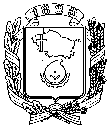 АДМИНИСТРАЦИЯ ГОРОДА НЕВИННОМЫССКАСТАВРОПОЛЬСКОГО КРАЯПОСТАНОВЛЕНИЕ20 апреля 2017 г.                                                                                           № 1120НевинномысскО внесении изменений в административный регламент предоставления муниципальной услуги по выдаче справок и выписок из похозяйственных книг, утвержденный постановлением администрации города Невинномысска от 09 марта 2017 г. № 431В соответствии с Уставом города Невинномысска, постановляю:Утвердить прилагаемые изменения, которые вносятся в административный регламент предоставления муниципальной услуги по выдаче справок и выписок из похозяйственных книг, утвержденный постановлением администрации города Невинномысска от 09 марта 2017 г. № 431 «Об утверждении административного регламента предоставления муниципальной услуги по выдаче справок и выписок из похозяйственных книг».Настоящее постановление подлежит опубликованию путем размещения на официальном сайте администрации города Невинномысска в информационно-телекоммуникационной сети «Интернет».Контроль за выполнением настоящего постановления возложить на первого заместителя главы администрации города Невинномысска Соколюк В.Э.Глава города НевинномысскаСтавропольского края                                                                    М.А. МиненковИЗМЕНЕНИЯ,которые вносятся в административный регламент предоставления муниципальной услуги по выдаче справок и выписок из похозяйственных книг, утвержденный постановлением администрации города Невинномысска от 09 марта 2017 г. № 431 В пункте 3.2:абзац шестой изложить в следующей редакции:«В случае поступления в Отдел обращения заявителя в письменном, электронном виде специалист Отдела в день его поступления регистрирует обращение и направляет на рассмотрение первому заместителю главы администрации города, либо должностному лицу, уполномоченному на рассмотрение распоряжением администрации города (далее - уполномоченное должностное лицо). Первый заместитель главы администрации города, либо уполномоченное должностное лицо рассматривает его и с резолюцией «для работы» направляет в Отдел.».абзацы восьмой и девятый изложить в следующей редакции:«Руководитель  Отдела в течение одного дня со дня поступления проекта ответа визирует его и направляет на подписание первому заместителю главы администрации города, либо уполномоченному должностному лицу.Первый заместитель главы администрации города, либо уполномоченное должностное лицо, в  течение двух дней со дня поступления проекта ответа подписывает его и направляет в Отдел.».В пункте 3.3:абзацы пятый и шестой изложить в следующей редакции:«Руководитель Отдела в  день поступления проекта уведомления об отказе в приеме заявления и документов, необходимых для предоставления муниципальной услуги, представленных в электронной форме, визирует указанный проект уведомления и направляет на подписание первому заместителю главы администрации города, либо уполномоченному должностному лицу.Первый заместитель главы администрации города, либо уполномоченное должностное лицо, подписывает проект уведомления об отказе в приеме заявления и документов, необходимых для предоставления муниципальной услуги, представленных в электронной форме, в течение одного дня со дня его поступления и направляет указанное уведомление на регистрацию в Отдел.»;абзац седьмой после слов «первого заместителя главы администрации города» дополнить словами «, либо уполномоченному должностному лицу».В пункте 3.4:в абзацах четвертом, шестом  после слов «первому заместителю главы администрации города» дополнить словами «, либо уполномоченного должностного лица»;абзац седьмой после слов «первый заместитель главы администрации города» дополнить словами «, либо уполномоченное должностное лицо».В пункте 3.6:абзац шестой после слов «первому заместителю главы администрации города» дополнить словами «, либо уполномоченному должностному лицу»;абзац седьмой после слов «первый заместитель главы администрации города» дополнить словами «, либо уполномоченное должностное лицо».В Приложениях № 1 - 5, 7 после слов «Первый заместитель главы администрации города Невинномысска»  дополнить словами «, либо должностное лицо, уполномоченное на рассмотрение распоряжением администрации города Невинномысска».Первый заместитель главы администрации города Невинномысска                                          В.Э. СоколюкПриложение визируют:Начальник общего отдела администрации города Невинномысска                                        А.А. МясоедовНачальник правового управления администрации города Невинномысска                                      Ю.Н. РоденковаУТВЕРЖДЕНЫпостановлением администрации  города Невинномысска